ЧЕРКАСЬКА МІСЬКА РАДА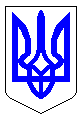 ЧЕРКАСЬКА МІСЬКА РАДАВИКОНАВЧИЙ КОМІТЕТРІШЕННЯВід 13.09.2018 № 762Про тимчасову заборону рухутранспортних засобів до Дня міста ЧеркасиВідповідно до статті 40 Закону України «Про місцеве самоврядування в Україні», пункту 4 статті 19, пункту 4 статті 20 Закону України «Про автомобільні дороги», враховуючи звернення директора департаменту організаційного забезпечення Маліщук Л.М. (лист від 07.09.2018 № 16396-01-18), виконком міської ради ВИРІШИВ:1. Тимчасово заборонити рух транспортних засобів 15 вересня 2018 року для проведення святкових заходів до Дня міста Черкаси:1.1. Вулицею Байди Вишневецького між вул. Хрещатик та вул. Остафія Дашковича, Замковим узвозом між вул. Байди Вишневецького та вул. Гагаріна, вулицею Гагаріна між Замковим узвозом та вул. Сержанта Жужоми, з 09.00 до 17.00 години, на час проведення перегонів на саморобних тачках та мотоперегонів;1.2. Вулицею Гагаріна між Остріжним та Замковим узвозами, з 09.00 до 20.00 години, на час проведення виставки ДСНС;1.3. Вулицею Хрещатик між вул. Байди Вишневецького та вул. Небесної Сотні, з 09.00 до 17.00 години, на час проведення заходів проектів «Мистецький простір» та «Простір молодіжних ініціатив».2. Управлінню патрульної поліції в Черкаській області забезпечити безпеку руху транспорту і пішоходів на вказаних відрізках.3. Оприлюднити це рішення в засобах масової інформації.4. Контроль за виконанням рішення покласти на заступника директора департаменту житлово-комунального комплексу Панченка Ю.В. Міський голова                                                                                  А.В. Бондаренко